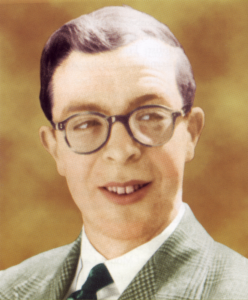 Algunas reflexiones sobre su vida y su importancia para los Legionarios en todo el mundo, porque él no sólo pertenece a Irlanda, el lugar de su nacimiento, sino a América Latina donde fue enviado, a los pueblos de África y Asia, y quizás especialmente a Europa, con la trágica pérdida de la fe y de su vida moral en millones de sus habitantes.           Hilda Firtel escribe: "Nunca pensó solamente, en su propio campo de trabajo en el continente sudamericano. Su interés era tan amplio como el mundo, lo que significaba, que su celo apostólico abrazó el mundo entero. Nadie puede quedar excluido del amor y de la verdadera preocupación del legionario, porque éste trata de ver a nuestro Señor, en todo el mundo, con los ojos y el corazón de María.
          De Alfie ha quedado muy poca documentación, pero lo que hizo fue muy valioso y fue el darse a sí mismo y a la Legión. Él escribe: "Estoy realmente muy débil, pero sé que la Virgen utiliza lo débil para mostrar su poder. Por algún tiempo me he propuesto recitar la promesa legionaria diariamente, el final de cada línea de la Misa está lleno de consuelo para los débiles”.    Todos hacemos en la Legión promesa cuando nos unimos, pero ¿no sería maravilloso si la oramos con frecuencia, para que esta promesa se convierta en el ambiente que respiramos en nuestra vida interior?. 
        Una de las frases más comunes en las cartas de Alfonso Lambe. Él escribe: «Estoy convencido más que nunca que en la vida de la Legión, se vive la vida de la Virgen, y cuanto más uno se da a sí mismo a la Legión, más uno se encuentra con María." Alfie entiendió por "vivir la Legión 'es vivir el Manual. Él trató de traducir en su vida personal interior y exterior la letra y el espíritu del Manual. Y logró hacer esto, de acuerdo a todos los testigos de su vida. Es la vivencia del Manual, lo que ha hecho a un Siervo de Dios y si Dios quiere algún día será un factor importante en su canonización.
         ¿Qué se destaca en el apostolado de Alfie? La labor de extensión y el uso del método Maestro Aprendiz, en la formación de los otros en la fe y en el apostolado. ¿Cómo un joven de dieciocho años, aprendió el arte de la labor de extensión, en las zonas rurales? También se convirtió de tiempo completo, en ser Hermano del albergue “Stella Maris” y que es sin duda una de las grandes escuelas, para la adquisición de la santidad. Esto no es de extrañar, porque la única manera de sobrevivir en él, es para ver y servir a Jesús, con el corazón de María en los pobres que residen en ella. 
          Dios había preparado bien a Alfie, para su trabajo como Enviado Especial para América Latina, él respondió magníficamente. Su influencia es amplia, profunda y duradera. Fue un miembro pretoriano de la Legión con base espiritual, por lo que su dieta era la Misa y la Comunión diaria, la oración diaria de algún tipo de ejercicio aprobado por la Iglesia y la costumbre de rezar todas las oraciones de la Legión en particular el Rosario y el Magníficat y, por supuesto, dos horas de trabajo apostólico sólido por semana y la reunión semanal, como parte esencial, de ser un legionario activo.
          Alfonso Lambe, murió después de una corta pero dolorosa enfermedad, pero él estaba bien preparado por Nuestro Señor y su Madre para su regreso al Padre.          Impresionó profundamente lo que le dijo a un amigo cercano, poco antes de su muerte: «No oren mucho por mí, porque voy a ayudarles mucho mejor desde el cielo.".